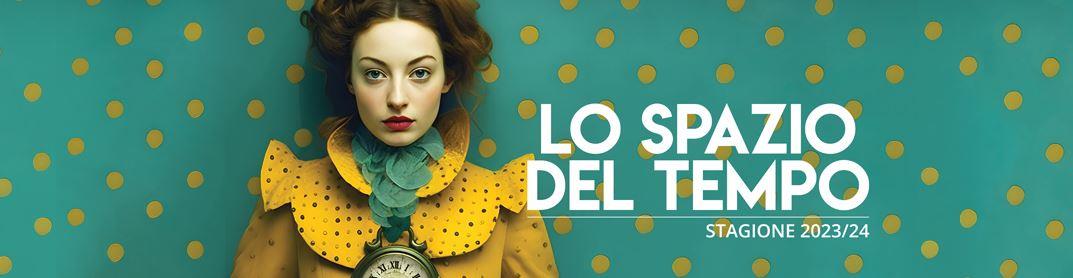 Continua la stagione di spettacolo accessibili del Teatro StabileEcco le prossime date. Sono 5 spettacoli con il seguente calendario16 – 21 GENNAIO 2024TEATRO CARIGNANOL’ISPETTORE GENERALE13 – 18 FEBBRAIO 2024TEATRO CARIGNANOANTONIO E CLEOPATRA19 – 24 MARZO 2024TEATRO CARIGNANOLA RAGAZZA SUL DIVANO16 – 21 APRILE 2024FONDERIE LIMONEMEDEA14 – 19 MAGGIO 2024TEATRO GOBETTIFINE PENA ORASul sito web (predisposto per la lettura da parte di applicazioni screen reader e con funzioni accessibili) e sulla App del TST, saranno disponibili materiali consultabili prima della fruizione dello spettacolo per avvicinarsi maggiormente al linguaggio del teatro: il video di approfondimento con audio, sottotitoli in italiano e in LIS, la scheda di presentazione dello spettacolo e la trama facilitataSOPRATTITOLI in italiano e in italiano semplificato con descrizione dei suoni (su smartglasses o tablet, forniti dal teatro)AUDIOINTRODUZIONE ad inizio spettacolo e AUDIODESCRIZIONE (su smartphone, forniti dal teatro)TOUR TATTILE venerdì 19 gennaio 2024 ore 18.00
La partecipazione ai tour tattili è gratuita fino esaurimento posti, 
E’ necessario prenotare. Scrivere a: accessibilita@teatrostabiletorino.itINFO E PRENOTAZIONI 
accessibilita@teatrostabiletorino.it – 011 5169460 - www.teatrostabiletorino.it/accessibilita 
Per gestire al meglio l’accoglienza, è richiesta la prenotazione anticipata
Contatti: biglietteria@teatrostabiletorino.it  – 011 5169555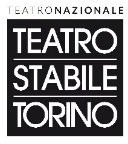 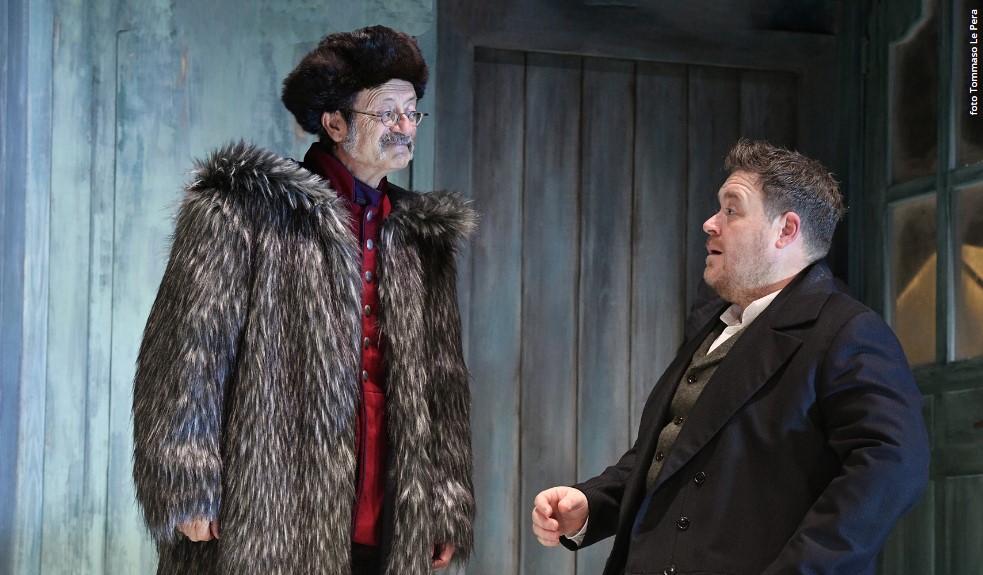 L’ISPETTORE GENERALE
16 – 21 GENNAIO 2024di Nikolaj Gogol’
adattamento e regia Leo Muscato
con Rocco PapaleoL’annuncio della visita di un ispettore generale getta nel panico piccoli e grandi burocrati di una cittadina russa. Dialogo dopo dialogo, tutti rivelano la propria paura e ne restano accecati.
Una commedia degli equivoci estremamente divertente che si prende gioco della volgarità e della corruzione che connotano il nostro mondo.Orari degli spettacoli 
martedì, giovedì e sabato: ore 19.30, 
mercoledì e venerdì: ore 20.45, 
domenica: ore 16.00
Durata dello spettacolo: 1 ora e 40 minuti senza intervalloPrezzo Biglietti
Le persone con disabilità hanno diritto per tutti gli spettacoli in programma all’ingresso ridotto accessibile e l’eventuale accompagnatore, in caso di necessità, ha diritto al biglietto omaggio. ridotto accessibile € 30,00* 
under 25 € 17,00 
under 18 € 12,00 TOUR TATTILE 
venerdì 19 gennaio 2024 ore 18.00
La partecipazione ai tour tattili è gratuita fino esaurimento posti, 
E’ necessario prenotare. Scrivere a: accessibilita@teatrostabiletorino.itProgetto in collaborazione con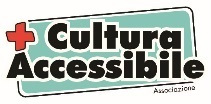 